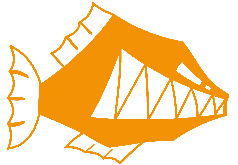 Privacy statement ZPV Piranha		This is the privacy statement of ZPV Piranha, located at Drienerlolaan 5 in Enschede, registered in the trade registration of the ‘Kamer van Koophandel’ under number 40074271, after this referred to as ‘the association’.Consciously or unconsciously you share your personal data with us. We believe that it is important that we use your personal data safely and carefully. Therefore we stated in this document what we do with your data and what your rights are. If there is anything that is unclarified after reading this statement do not hesitate to send your concerns or questions to privacy@zpv-piranha.nl. In the table below we stated for what purpose we collect your personal data, how long we keep these and who receives your personal data from us. CookiesA cookie is a small text file that is sent with the pages of a website and stored by the browser on your computer, tablet or mobile phone. We use cookies to offer you more service when visiting our website, which makes it easier to use. For example, cookies ensure that you can stay logged in on a website or that your preferences are remembered. We can see through cookies how often our websites - and which pages - are viewed by visitors.To place certain cookies, you must first give permission before these cookies may be used. This permission is not necessary if and to the extent that it concerns technically necessary (functional) and analytical cookies, in the sense of the applicable legislation, such as Article 11.7a paragraph 3 of the Telecommunications Act and the ePrivacy Regulation.You can always withdraw your consent to cookies by changing your internet settings. More information about switching on and off and removing cookies can be found in the Help function of your browser.Provision of personal data to third partiesWithout your consent, the Association will only provide your personal data to third parties if this is necessary for the performance of the Agreement that the Association has with you, unless the Association is legally obliged to provide your personal details to these third parties. In the table at the beginning of the privacy statement you will find an overview of the situations in which personal data are provided to third parties.Access, correction and deletion of personal dataYou have the right to request the Association to inspect your personal data (unless the Association is not obliged to provide this inspection on the grounds of the General Data Protection Regulation) and to have your data supplemented, removed or protected. You need to identify yourself with such a request. If you wish your data to be deleted, the Association will pass this removal on to all other organizations that have received the relevant data from the Association.Security of personal dataThe Association takes appropriate measures to protect your personal data against loss, unauthorized access, publication and unlawful processing. In this way we ensure that only the necessary persons have access to your data, that access to the personal data is protected and that our security measures are checked regularly.MinorsIf you wish to register as a minor, you must provide explicit permission from your parent or guardian.Links to other websitesThe website may contain links to other websites. This Privacy Statement only applies to the websites of the Association. Other websites can use their own privacy policy. The Association recommends that you always consult the relevant privacy statement of those websites for the use of other websites.Change of privacy policyThe Association adjusts its privacy policy from time to time to keep it up-to-date. The most recent version of our Privacy Statement will always be included on the websites. The Association therefore advises you to regularly consult the Privacy Statement. In case of significant changes, the Association will do everything to inform you by e-mail and via the websites.Contact detailsIf you have questions about the processing of your personal data or wish to request the Association to inspect, correct and / or delete your personal data, you can contact us via the contact details below: Responsible person:	  Laura KreugerE-mail:			  secretaris@zpv-piranha.nlPhone number:	  	+ 4915738228270Complaint about the processing of your Personal DataOf course we also gladly help you further if you have a complaint about the processing of your personal data. On the basis of the AVG you also have the right to file a complaint with the Dutch Data Protection Authority about our processing of your personal data. You can contact the Dutch Data Protection Authority for this.Aim Which personal databasisStorage period receiversInvestigate whether you can become a member of ZPV Piranha and perform the membership agreement.First nameSurnamegenderAddress Birth date Phone numberE-mail addressIBANSport(s)language (NL or ENG)medical statement (only for diving)Execution of the agreementUntil unlimited term. If requested, only during the term of agreement and then up to 2 years after cancelling the membership. Administration KNZBFirst nameSurnamegenderAddress Birth date Phone numberE-mail addressSport(s)language (NL or ENG)Execution of the agreement. Until unlimited term. If requested, only during the term of agreement and then up to 2 years after cancelling the membership and then only in the financial administration to up to 7 years.KNZBUitvoeren van verenigingsactiviteiten en -acties.First nameSurnamePhone numberE-mail addressOther information concerning certain activities (e.g. size for clothes, diet wishes etc.)AgreementUntil unlimited term. If requested, only during the term of agreement and then up to 2 years after cancelling the membership and then only in the financial administration to up to 7 years.Organizing committee(s)Other parties which are part of activity or eventSending digital messages, among which the news letterFirst nameSurnameE-mail addresslanguage (NL or ENG)Execution of the agreement. As long as one is registered at Piranha.MailchimpWebsite and ICT system.Cookies (for more information see ‘Cookies’)IP-informationFirst nameSurnameE-mail addressSport(s)Language (NL or ENG)AgreementUntil unlimited term. If requested, only during the term of agreement and then up to 2 years after cancelling the membership.ICT committeeGoogleVideo’s during practice to improve techniqueDigital images/videos during practiceAgreementUntil unlimited term. If requested, only during the term of agreement and then up to 2 years after cancelling the membership